Edvard Beneš a jeho prezidentství po roce 1945Pracovní list je určen žákům 2. stupně základních škol a středních škol. Cílem je seznámit žáky s působením Edvarda Beneše v Československu po druhé světové válce, zejména s jeho rolí v únoru 1948. Základní pomůckou jsou videa vztahující se k tématu a internet.Beneš a konec demokracie________________________________________________________V poválečném období se Edvard Beneš nacházel na vrcholu své popularity. Vysvětlete, čím byl podle vašeho názoru (a pomocí informací ve videu) způsoben až nekritický obdiv k prezidentu Benešovi po druhé světové válce.………………………………………………………………………………………………………………………………………………………………………………………………………………………………………………………………………………………………………………………………………………………...Na jaře roku 1946 proběhly v Československu první poválečné parlamentní volby – poslední na dlouhých čtyřicet čtyři let. Uveďte, jaká strana se stala jasným vítězem těchto voleb.………………………………………………………………………………………………………………………………………………………………………………………………………………………………………………………………………………………………………………………………………………………Napište, kdo se stal po volbách v roce 1946 premiérem a koho na tomto postu vystřídal.…………………………………………………………………………………………………………………...………………………………………………………………………………………………………………......…………………………………………………………………………………………………………………...V létě roku 1947 se v Československu řešila klíčová otázka – účast Československa na takzvaném Marshallovu plánu. Vysvětlete, v čem tento plán spočíval.…………………………………………………………………………………………………………………................................................................................................................................................................Napište, jaký postoj k Marshallovu plánu zaujala československá vláda a proč se Československo nakonec nepřipojilo k zemím, které plán využily.…………………………………………………………………………………………………………………...………………………………………………………………………………………………………………………………………………………………………………………………………………………………………………………………………………………………………………………………………………………...Málo se ví, že Edvard Beneš řešil v roce 1947 otázku své abdikace. Uveďte důvody pro abdikaci i důvody, proč ji nakonec nepodal.……………………………………………………………………………………………………………………………………………………………………………………………………………………………………V roce 1948 došlo k takzvanému vítěznému únoru, tedy úplnému převzetí politické moci Komunistickou stranou Československa. Právě Beneš tehdy sehrál klíčovou roli. Popište vztah prezidenta Edvarda Beneše a premiéra Klementa Gottwalda před a po únoru 1948.…………………………………………………………………………………………………………………....................................................................................………………………………………………………....................................................................................………………………………………………………..........................................................................................................................................................Zástupci nekomunistických politických stran na Beneše v této době velmi spoléhali. Pokuste se zdůvodnit, odkud pramenila jejich bezmezná důvěra v prezidenta.…………………………………………………………………………………………………………………................................................................................................................................................................Napište argument, jímž Beneš zdůvodnil v únoru 1948 jmenování nové Gottwaldovy vlády. Proč je označován za politika, který „umetl“ komunistům cestu k moci?……………………………………………………………………………………………………………………………………………………………………………………………………………………………………...Podle informací z videa uveďte, jaký byl po únoru 1948 osud bývalých Benešových spolupracovníků (ministrů Jana Masaryka, Prokopa Drtiny, generála Františka Moravce a dalších).……………………………………………………………………………………………………………………………………………………………………………………………………………………………………………………………………………………………………………………………………………………………………………………………………………………………………………………………………………………………………………………………………………………………………………………………...Přestože abdikaci Edvard Beneš dlouho zvažoval, nakonec k ní došlo až v červnu 1948. Z jakého důvodu?……………………………………………………………………………………………………………………………………………………………………………………………………………………………………...…………………………………………………………………………………………………………………................................................................................................................................................................Zajímavé svědectví o osobnosti Edvarda Beneše podal jeho kancléř Jaromír Smutný (na obrázku). V čem viděl Smutný příčiny Benešova neúspěchu v závěru jeho prezidentství?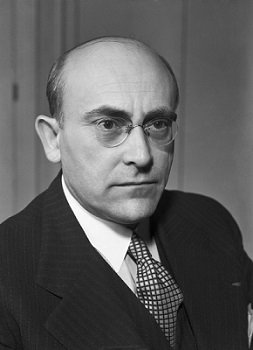 ……………………………………………………………………………………..………………………………………………………………………………………………………………………………………………………………………………………………………………………………………………………………………Zdroj:https://cs.wikipedia.org/wiki/Jarom%C3%ADr_Smutn%C3%BD#/media/Soubor:Jarom%C3%ADr_Smutn%C3%BD.jpgOtázka na závěr: Jaký je váš osobní názor na Edvarda Beneše?…………………………………………………………………………………………………………………………………………………………………………………………………………………………………………………………………………………………………………………………………………………………………………………………………………………………………………………………………………................................................................................................................................................................Co jsem se touto aktivitou naučil(a):……………………………………………………………………………………………………………………………………………………………………………………………………………………………………………………………………………………………………………………………………………………………………… Autor: Michael Krška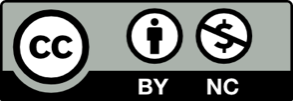 Toto dílo je licencováno pod licencí Creative Commons [CC BY-NC 4.0]. Licenční podmínky navštivte na adrese [https://creativecommons.org/choose/?lang=cs].